Nyhedsopgave uge 49“Zombie minks” in Denmark that were killed to stop spread of coronavirus appear to rise from their graveshttps://www.foxnews.com/world/zombie-minks-denmark-killed-covid-19-rise-from-graves Read the text together in your group. Take turns reading aloud.Why were so many minks buried in mass graves?Why did some of the dead minks rise to the surface?Where in Denmark is the mentioned mink grave?Describe the size of the graves.Why did the local people fear pollution from the graves?What do authorities plan to do now to fix the problem?How many minks were ordered killed in Denmark?Describe this picture. 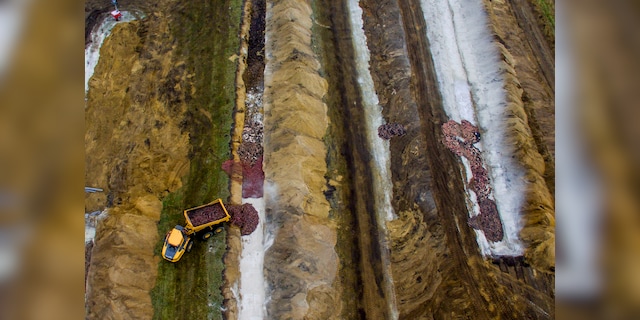 Was this a correct way of getting rid of all the dead mink?Discuss your opinion about animals on Danish farms.Should we eat less meat at FE?Was it the right decision to kill all mink in Denmark and stop mink farms?